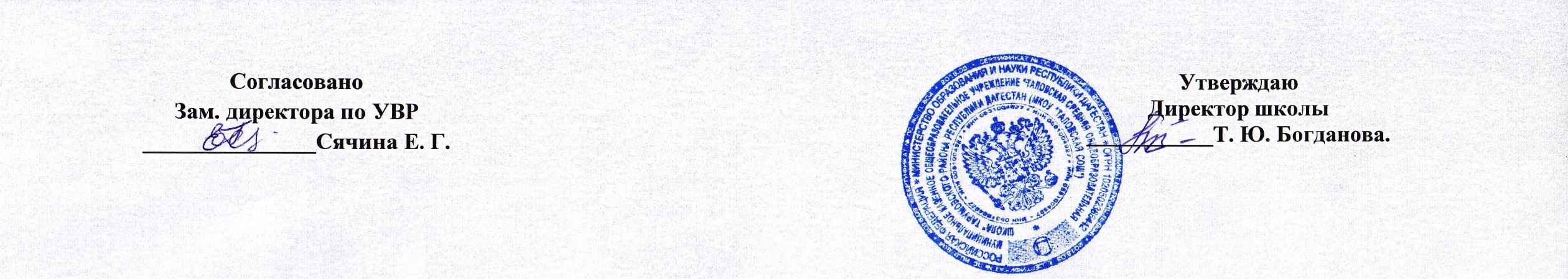 	МУНИЦИПАЛЬНОЕ КАЗЕННОЕ ОБЩЕОБРАЗОВАТЕЛЬНОЕ УЧРЕЖДЕНИЕ«ТАЛОВСКАЯ СРЕДНЯЯ ОБЩЕОБРАЗОВАТЕЛЬНАЯ ШКОЛА»ТАРУМОВСКОГО РАЙОНА РЕСПУБЛИКИ ДАГЕСТАНРАБОЧАЯ ПРОГРАММАпо информатике 11  класса                                                                                                                                           учитель: Ким Л.Т.Данный календарно-тематический план изучения курса «Информатика и ИКТ» в 10 -11 классах составлен в соответствии с Федеральным образовательным стандартом по информатике и информационно-коммуникационным технологиям.Пояснительная запискаТаблично-графическая схема рабочей программы (35ч)Авторы: И.Г. Семакин, Е.К. ХеннерУчебник: информатика и ИКТ 10-11 классГод издания: 2008г. Москва БИНОМ. Лаборатория знанийПОЯСНИТЕЛЬНАЯ ЗАПИСКАКалендарно-тематическое планирование, составлено исходя из следующих требований и документов:Примерные программы среднего (полного) общего образования по информатике и ИКТ, базовый и профильный уровни;обязательный минимум содержания образования по информатике и ИКТ (Учебные стандарты школ России);Критерии отбора содержания и его объема для 10-11 класса  базируется на продуктивной модели формирования информационных знаний: использование общепользовательских умений в профильной учебно-практической деятельности. Это позволяет строить концентр в 10 – 11 классах на основе содержания концентра основной школы (5 – 9 класс), где формируются профессиональные знания и умения, позволяющие старшекласснику в дальнейшем самостоятельно ориентироваться и развиваться в среде обновляющихся информационных и коммуникативных технологий,  в том числе в дальнейшей профессиональной деятельности. 
Календарно-тематический план рассчитан на углубленное изучение информатики  и содержит  элементы профильного уровня стандарта образования по информатике и ИКТ, т.е. каждый раздел данного тематического планирования способствует, благодаря подбору задач и тем:развитию компетентности в использовании информационных и коммуникационных технологий на уровне квалифицированного пользователя в области общепользовательских технологий, знакомства с профессиональными информационными технологиями;совершенствованию навыков работы с информацией на уровне адекватного применения  основных общепользовательских инструментов, использование возможностей ИКТ, выходящих за рамки общепользовательских, освоение минимального набора профессиональных инструментов;приобретению опыта использования программных средств, ориентированных на решение задач профильной области;формированию умения использовать и самостоятельно создавать информационные модели процессов и объектов, характерных для профильной области;Данное планирование предполагает изучение информатики и ИКТ в 10, 11 классах по 35час (1час в неделю).
Изучение информатики и информационных технологий в старшей школе на базовом уровне направлено на достижение следующих целей:Освоение системы базовых знаний, отражающих вклад информатики в формирование современной научной картины мира, роль информационных процессов в обществе, биологических и технических системах;Овладение умениями применять, анализировать, преобразовывать информационные модели реальных объектов и процессов, используя при этом информационные и коммуникационные технологии (ИКТ)Развитие познавательных интересов, интеллектуальных и творческих способностей путем освоения и использования методов информатики и средств ИКТ при изучении различных учебных предметов;Воспитание ответственного отношения к соблюдению этических и правовых норм информационной деятельности;Приобретение опыта использования информационных технологий в индивидуальной и коллективной учебной и познавательной, в том числе проектной деятельности.В теоретическом плане программа акцентирует внимание на следующих содержательных линиях курса:информация и информационные процессы;моделирование и формализация;информационные технологии обработки текста и графики;информационные технологии обработки числовой информации;технологии хранения, поиска и сортировки информации, в том числе и в созданных базах данных;технологии создания и преобразования информационных объектов;мультимедийные технологии;коммуникационные технологии.Данный курс ориентирован на использование учебника И.Г. Семакин, Е.К. ХеннерСодержание программы соответствуетт содержанию обучения по информатике и ИКТ (базовый уровень), 
Базовый уровень - это уровень знаний и умений, соответствующий образовательному стандарту.
Настоящий календарно-тематический план учитывает направленность классов, в которых будет осуществляться учебный процесс, тематикой творческих работ, создаваемых баз данных и мультимедийных проектов. 
Как правило, учащиеся на практических занятиях работают по группам, используется проектный метод обучения для реализации поставленных задач. 
Требования к уровню подготовки выпускниковВ результате изучения информатики и ИКТ на базовом уровне ученик должензнать/понимать:Основные технологии создания, редактирования, оформления, сохранения, передачи информационных объектов различного типа с помощью современных программных средств информационных и коммуникационных технологий;Назначение и виды информационных моделей, описывающих реальные объекты и процессы;Назначение и функции операционных систем;уметь:Оперировать различными видами информационных объектов, в том числе с помощью компьютера, соотносить полученные результаты с реальными объектами;Распознавать и описывать информационные процессы в социальных, биологических и технических системах;Использовать готовые информационные модели, оценивать их соответствие реальному объекту целям моделирования;Оценивать достоверность информации, сопоставляя различные источники;Иллюстрировать учебные работы с использованием средств информационных технологий;Создавать информационные объекты сложной структуры, в том числе гипертекстовые документы;Просматривать, создавать, редактировать, сохранять записи в базах данных, получать необходимую информацию по запросу пользователя;Наглядно представлять числовые показатели и динамику их изменения с помощью программ деловой графики;Соблюдать правила техники безопасности и гигиенические рекомендации при использовании средств ИКТ;Использовать приобретенные знания и умения в практической деятельности и повседневной жизни для:Эффективного применения информационных образовательных ресурсов в учебной деятельности, в том числе самообразовании;Ориентации в информационном пространстве, работы с распространенными автоматизированными информационными системами;Автоматизации коммуникационной деятельности;Соблюдения этических и правовых норм при работе с информацией;Эффективной организации индивидуального информационного пространства.КАЛЕНДАРНО-ТЕМАТИЧЕСКОЕ ПЛАНИРОВАНИЕ ПО ИНФОРМАТИКЕ 11 КЛАССУчебник «Информатика 11», авторы: Семакин И.Г., Хеннер Е.К., Шеина Т.Ю.(1 час в неделю, 34 часа за год)368882   РД  с. Таловка ул. Советская – 103, e-mail: talshol05@mail.ru № урокаНаименование разделов и тем уроковВсего часовСодержание урокаСодержание урокаСодержание урокаОборудованиеДомашнее заданиеДата проведения занятияДата проведения занятияДата проведения занятия№ урокаНаименование разделов и тем уроковВсего часовТеорияПрактикаПрактикаОборудованиеДомашнее заданиепланфактфактИнформационные системы и базы данных - 9ч.Информационные системы и базы данных - 9ч.Информационные системы и базы данных - 9ч.Информационные системы и базы данных - 9ч.Информационные системы и базы данных - 9ч.Информационные системы и базы данных - 9ч.Информационные системы и базы данных - 9ч.Информационные системы и базы данных - 9ч.Информационные системы и базы данных - 9ч.11 1Правила поведения и ТБ.Системный анализ 11Правила поведения и ТБУчащиеся должны знать: - основные понятия системологии: система, структура, системный эффект, подсистема- основные свойства систем- что такое «системный подход» в науке и практике- модели систем: модель черного ящика, состава, структурная модель- использование графов для описания структур системУчащиеся должны уметь:- приводить примеры систем (в быту, в природе, в науке и пр.)- анализировать состав и структуру систем- различать связи материальные и информационные.Учащиеся должны уметь:- приводить примеры систем (в быту, в природе, в науке и пр.)- анализировать состав и структуру систем- различать связи материальные и информационные.ПК, проектор§1-21Правила поведения и ТБ.Системный анализ 11Правила поведения и ТБУчащиеся должны знать: - основные понятия системологии: система, структура, системный эффект, подсистема- основные свойства систем- что такое «системный подход» в науке и практике- модели систем: модель черного ящика, состава, структурная модель- использование графов для описания структур системУчащиеся должны уметь:- приводить примеры систем (в быту, в природе, в науке и пр.)- анализировать состав и структуру систем- различать связи материальные и информационные.Учащиеся должны уметь:- приводить примеры систем (в быту, в природе, в науке и пр.)- анализировать состав и структуру систем- различать связи материальные и информационные.ПК, проектор§1-2  2Моделирование и формализация.Практическая работа № 1 «Модели систем».1Учащиеся должны знать: -что такое модель;основные типы информационных моделей: натуральные, графические, табличные;- понятие моделированияЗнать:-понятие выигрышной стратегииУчащиеся должны уметь:- использовать различные варианты представления информации;- строить информационные табличные модели по словесным описаниям объектов и их свойств;- строить графовые и табличные модели несложных систем;уметь переходить от модели в форме графа к табличной модели;решать задачи с помощью моделирования. Работа 1.1Учащиеся должны уметь:- использовать различные варианты представления информации;- строить информационные табличные модели по словесным описаниям объектов и их свойств;- строить графовые и табличные модели несложных систем;уметь переходить от модели в форме графа к табличной модели;решать задачи с помощью моделирования. Работа 1.1ПК, проектор§3-43/3Базы данных1Учащиеся должны знать: - что такое база данных (БД)- основные понятия реляционных БД: запись, поле, тип поля, главный ключ- определение и назначение СУБД- основы организации многотабличной БД- что такое схема БД- что такое целостность данных- этапы создания многотабличной БД с помощью реляционной СУБДУчащиеся должны уметь:- создавать многотабличную БД средствами конкретной СУБДУчащиеся должны уметь:- создавать многотабличную БД средствами конкретной СУБДПК, проектор§5,64Практическая работа № 2 «Знакомство с СУБД»1Освоение простейших приемов работы с готовой базой данныхРабота 1.3Освоение простейших приемов работы с готовой базой данныхРабота 1.3ПК, проекторРабота 1.3, стр.1675Практическая работа № 3 «Создание базы данных «Приемная комиссия»».1Освоение приемов работы с БД в процессе создания спроектированной базы данныхРабота 1.4Освоение приемов работы с БД в процессе создания спроектированной базы данныхРабота 1.4ПК, проектор§7Работа 1.4, стр.1736Практическая работа № 4 «Реализация простых запросов в режиме дизайна (конструктора запросов)»1Освоение приемов реализации запросов на выборку в режиме дизайнаРабота 1.6Освоение приемов реализации запросов на выборку в режиме дизайнаРабота 1.6ПК, проектор§8Работа 1.6, стр.1787Практическая работа № 5  «Расширение базы данных «Приемная комиссия». Работа с формой».1Научиться создавать  форму таблицы, заполнять данными таблицу с помощью формыРабота 1.7Научиться создавать  форму таблицы, заполнять данными таблицу с помощью формыРабота 1.7ПК, проекторРабота 1.7, стр. 1828Практическая работа № 6 «Реализация сложных запросов в базе данных «Приемная комиссия»».1Закрепление навыков по созданию и заполнению таблиц, отработка приемов реализации сложных запросовРабота 1.8Закрепление навыков по созданию и заполнению таблиц, отработка приемов реализации сложных запросовРабота 1.8ПК, проектор§9Работа 1.8, стр.1869Практическая работа № 7 «Создание отчета».1Освоение приемов создания отчетовРабота 1.9Освоение приемов создания отчетовРабота 1.9ПК, проекторРабота 1.9, стр. 189Проект № 1 для самостоятельного выполнения.Проектные задания по системологии11.11Проект № 2 для самостоятельного выполнения.Проектные задания на самостоятельную разработку базы данных10Организация и услуги Интернет Сетевые технологии.  Практическая работа № 8 «Интернет. Работа с электронной почтой и телеконференциями».1Учащиеся должны знать: - назначение  коммуникационных служб Интернета- назначение информационных служб Интернета- что такое прикладные протоколы- основные понятия WWW: web-страница, web-сервер, web-сайт, web-браузер, Учащиеся должны уметь:-пользоваться электронной почтойРабота 2.1Учащиеся должны уметь:-пользоваться электронной почтойРабота 2.1ПК, проектор§10-12Работа 2.1, стр.19311Аппаратные и программные средства организацииПрактческая работа № 9 «Интернет. Работа с браузером. Просмотр web-страниц».1- технические средства локальных сетейHTTP-протокол, URL-адрес- что такое  поисковый каталог: организация, назначениеРабота 2.2Работа 2.2ПК, проекторРабота 2.2, стр.19512Практическая работа № 10 «Интернет. Сохранение загруженных web –страниц».1что такое поисковый указатель: организация, назначениеРабота 2.3Работа 2.3ПК, проекторРабота 2.3, стр.19813Практическая работа № 11 «Интернет. Работа с поисковыми системами».1поисковые системыРабота 2.4Работа 2.4ПК, проекторРабота 2.4, стр.19914Контрольная работа № 1115Основы сайтостроенияИнструменты для разработки web-сайтов. Создание сайта «Домашняя страница».1Учащиеся должны знать: - какие существуют средства для создания web-страниц- в чем состоит проектирование web-сайта- что значит опубликовать web-сайтУчащиеся должны уметь:- создать несложный web-сайт с помощью редактора  сайтовУчащиеся должны уметь:- создать несложный web-сайт с помощью редактора  сайтовПК, проектор§13-1416Создание таблиц и списков на web-странице.1Отработка навыков создания таблиц и списков на web-страницы с помощью редактора  сайтовОтработка навыков создания таблиц и списков на web-страницы с помощью редактора  сайтовПК, проектор§1517Практическая работа № 12 «Разработка сайта «Моя семья»».1Знакомство с редактором   сайтов, работа со шрифтами, вставка гиперссылок. Работы 2.5Знакомство с редактором   сайтов, работа со шрифтами, вставка гиперссылок. Работы 2.5ПК, проекторРаботы 2.5, стр. 20118Практическая работа № 13 «Разработка сайта «Животный мир»».1Вставка графических изображений, использование графических изображений в качестве гиперссылок, создание простых таблиц в редакторе сайтов. Работы 2.6Вставка графических изображений, использование графических изображений в качестве гиперссылок, создание простых таблиц в редакторе сайтов. Работы 2.6ПК, проекторРабота 2.6, стр. 20319Практическая работа № 14 «Разработка сайта «Наш класс»».1Создание таблиц и списков в редакторе сайтов, использование графических изображенийРаботы 2.7Создание таблиц и списков в редакторе сайтов, использование графических изображенийРаботы 2.7ПК, проекторРабота 2.7, стр.206Проект № 3 для самостоятельного выполнения.Проектные задания на обработку сайтов27.0127.0120Компьютерное информационное моделирование.1Учащиеся должны знать: - понятие модели- понятие информационной моделиУчащиеся должны уметь:-Определять тип модели Учащиеся должны уметь:-Определять тип модели ПК, проектор §1621Моделирование зависимостей между величинами.1- этапы построения компьютерной информационной моделиМоделирование зависимостей между величинамиМоделирование зависимостей между величинамиПК, проектор §1722Практическая работа № 15  «Получение регрессионных моделей».Освоение способов построения по экспериментальным данным регрессионной модели и графического тренда средствами табличного процессораРабота 3.1Освоение способов построения по экспериментальным данным регрессионной модели и графического тренда средствами табличного процессораРабота 3.1ПК, проекторРабота 3.1, стр. 20923Модели статистического прогнозирования.Учащиеся должны знать: -для решения каких практических задач используется статистика;- что такое регрессионная модель- как происходит прогнозирование по регрессионной моделиУчащиеся должны уметь:- используя табличный процессор строить регрессионные модели заданных типов- осуществлять прогнозирование (восстановление значения и экстраполяцию) по регрессионной моделиУчащиеся должны уметь:- используя табличный процессор строить регрессионные модели заданных типов- осуществлять прогнозирование (восстановление значения и экстраполяцию) по регрессионной моделиПК, проектор§1824Практическая работа № 16 «Прогнозирование».Освоение приемов прогнозирования количественных характеристик системы по регрессионной модели путем восстановления значений и экстраполяции. Работа 3.2Освоение приемов прогнозирования количественных характеристик системы по регрессионной модели путем восстановления значений и экстраполяции. Работа 3.2ПК, проекторРабота 3.2, стр. 21125Моделирование корреляционных зависимостей.1Учащиеся должны знать: - что такое корреляционная зависимость- что такое коэффициент корреляции- какие существуют возможности у табличного процессора для выполнения корреляционного анализаУчащиеся должны уметь:- вычислять коэффициент корреляционной зависимости между величинами с помощью табличного процессора (функция КОРРЕЛ в MS Excel)Учащиеся должны уметь:- вычислять коэффициент корреляционной зависимости между величинами с помощью табличного процессора (функция КОРРЕЛ в MS Excel)ПК, проектор§1926Вычисление коэффициента корреляционной зависимости между величинами.1Отработка навыков вычисление  коэффициента корреляционной зависимости между величинами с помощью табличного процессораОтработка навыков вычисление  коэффициента корреляционной зависимости между величинами с помощью табличного процессораПК, проектор§1927Практическая работа № 17  «Расчет корреляционных зависимостей».1Вычисление коэффициента корреляции с помощью функции КОРРЕЛРабота 3.4 Вычисление коэффициента корреляции с помощью функции КОРРЕЛРабота 3.4 ПК, проекторРабота 3.4, стр.21528Модели оптимального планирования.1Учащиеся должны знать: - что такое оптимальное планирование- что такое ресурсы; как в модели описывается ограниченность ресурсов- что такое стратегическая цель планирования; какие условия для нее могут быть поставлены- в чем состоит задача линейного программирования для нахождения оптимального плана- какие существуют возможности у табличного процессора для решения задачи линейного программирования Учащиеся должны уметь:- решать задачу оптимального планирования (линейного программирования) с небольшим количеством плановых показателей с помощью табличного процессора (Поиск решения в табличном процессоре)Учащиеся должны уметь:- решать задачу оптимального планирования (линейного программирования) с небольшим количеством плановых показателей с помощью табличного процессора (Поиск решения в табличном процессоре)ПК, проектор§2029Решение задач оптимального планирования.1Отработка навыков решения задач оптимального планированияОтработка навыков решения задач оптимального планированияПК, проектор§2030Практическая работа № 18 «Решение задачи оптимального планирования».1Практическое освоение раздела табличного процессора Поиск решения для построения оптимального планаРабота 3.6Практическое освоение раздела табличного процессора Поиск решения для построения оптимального планаРабота 3.6ПК, проекторРабота 3.6, стр. 216Проект  № 4 для самостоятельного выполнения.Работа 3.3. Проектные задания на получение регрессионных зависимостей28.0428.04Проект № 5 для самостоятельного выполнения.Работа 3.5. Проектные задания по теме  «Корреляционные зависимости»Проект № 6 для самостоятельного выполнения.Работа 3.7. Проектные задания по теме «Оптимальное планирование»31Контрольная работа № 21Учащиеся должны знать: -определение понятия и типов информационных систем.Учащиеся должны знать: -определение понятия и типов информационных систем.Учащиеся должны уметь:- различать и давать характеристику баз данных (табличных, иерархических, сетевых).§16-2032 Информационное общество.1Учащиеся должны знать: - что такое информационные ресурсы общества- из чего складывается рынок информационных ресурсов- что относится к информационным услугам- в чем состоят основные черты информационного общества- причины информационного кризиса и пути его преодоления- какие изменения в быту, в сфере образования будут происходить с формированием информационного обществаУчащиеся должны знать: - что такое информационные ресурсы общества- из чего складывается рынок информационных ресурсов- что относится к информационным услугам- в чем состоят основные черты информационного общества- причины информационного кризиса и пути его преодоления- какие изменения в быту, в сфере образования будут происходить с формированием информационного обществаУчащиеся должны уметь:-Применять информационные ресурсы общества в практической жизни.ПК, проектор§21-2233 Информационное право и безопасность.1Учащиеся должны знать:- основные законодательные акты в информационной сфере- суть Доктрины информационной безопасности Российской ФедерацииУчащиеся должны знать:- основные законодательные акты в информационной сфере- суть Доктрины информационной безопасности Российской ФедерацииУчащиеся должны уметь:- соблюдать основные правовые и этические нормы в информационной сфере деятельностиПК, проектор§23-2434Решение задач ЕГЭ1Всего 34 часа34